FORMULIR PERMOHONAN INFORMASI PUBLIKNama		: ……………………………………………………………………………………………..Alamat		: ……………………………………………………………………………………………..No. Telp.HP	: ……………………………………………………………………………………………..Email		: ……………………………………………………………………………………………..Pekerjaan	: ……………………………………………………………………………………………..Rincian Informasi yang	:DibutuhkanTujuan Penggunaan		:InformasiCara Memperoleh Informasi	:  1.󠆫       Melihat/membaca/mendengarkan/mencatat				   2.       Mendapatkan Salinan Informasi (         Hardcopy/         Softcopy)Cara Mendapatkan Salinan	:  1.       Mengambil langsungInformasi			   2.       Kurir				   3.       Pos				   4.       Email				   5.       FaksimiliTANDA TERIMA PERMOHONAN INFORMASI PUBLIKNama		: ……………………………………………………………………………………………..Hari/Tanggal	: ……………………………………………………………………………………………..No. Telp.HP	: ……………………………………………………………………………………………..Email		: ……………………………………………………………………………………………..Status		: 1.       Selesai		  2.       Belum SelesaiTindak lanjut	: ……………………………………………………………………………………………..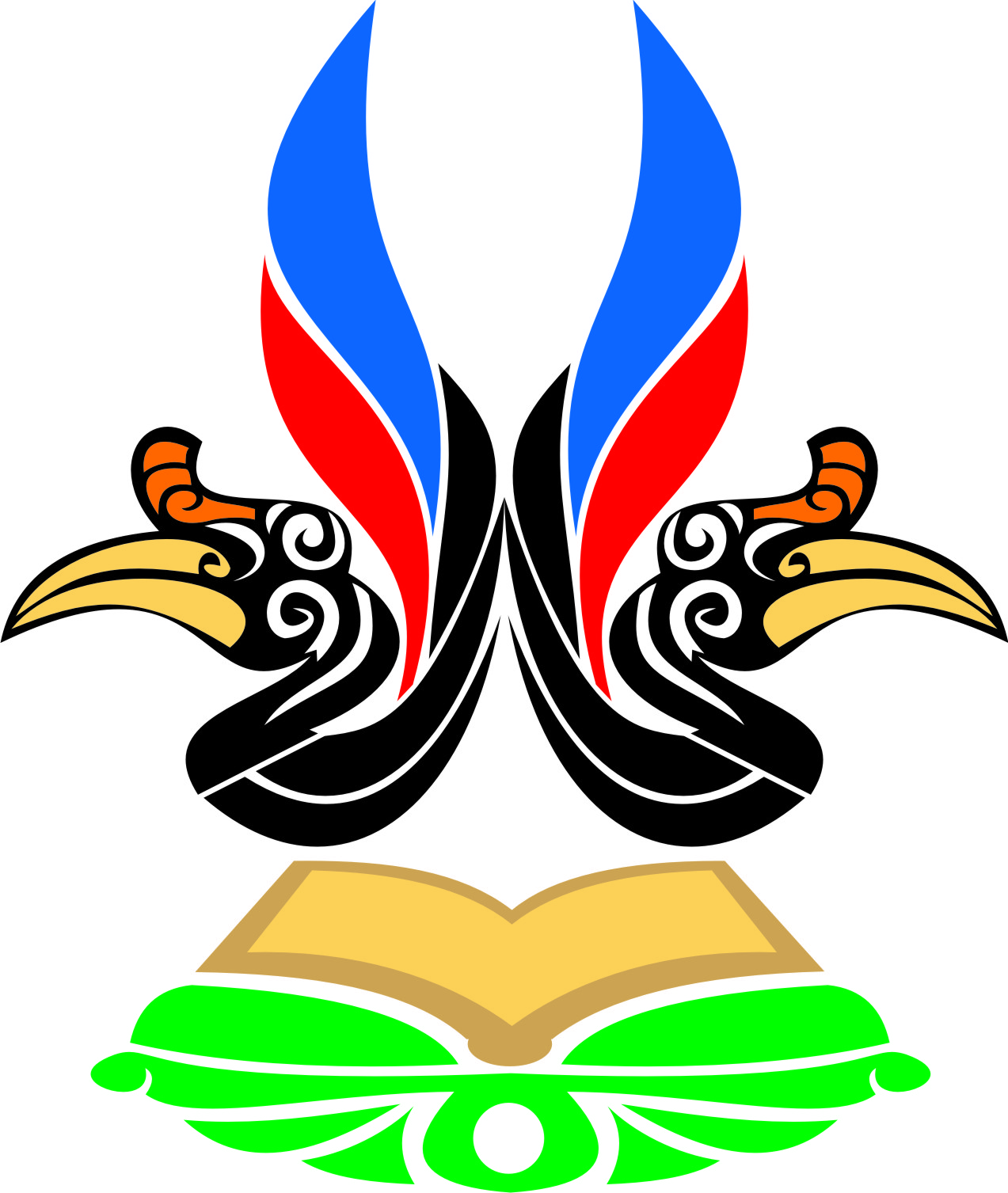 KEMENTERIAN RISET, TEKNOLOGI, DAN PENDIDIKAN TINGGIINSTITUT TEKNOLOGI KALIMANTANKampus ITK Karang Joang, Balikpapan 76127		Telepon (0542) 8530801 Faksimile (0542) 8530800Surat elektronik : humas@itk.ac.id laman : www.itk.ac.idPemberi Informasi(---------------------------------------------------------)Balikpapan, ……………………………………Pemohon Informasi(---------------------------------------------------------)KEMENTERIAN RISET, TEKNOLOGI, DAN PENDIDIKAN TINGGIINSTITUT TEKNOLOGI KALIMANTANKampus ITK Karang Joang, Balikpapan 76127		Telepon (0542) 8530801 Faksimile (0542) 8530800Surat elektronik : humas@itk.ac.id laman : www.itk.ac.id